CHARLOTTE KAPPELPhD in Forensic Psychology specialising in Arson and Geographical Profiling.Charlotte did a PhD in forensic psychology at Liverpool University. During her studies Charlotte cooperated with the Danish police and therefore the study is carried out on Danish arsonists. Her project focuses on arson, as well as how the arsonists behave and move around in their environment.Charlotte will be presenting the results from her own research project and comparing it to other research projects all over the world. For eksempel, such as who is the typical arsonist, what do they set fire to and how, but also how far do they travel to set fire and what are the biggest indicators, that they will set fire again. She will also be talking about how certain elements in the environment tend to attract or repel arson. Finally she will be talking about the key findings in her own reseach project.Charlotte has a master of science degree in psychology from University of Copenhagen and during this master she left Copenhagen for six month to do an internship at Liverpool University with psychologist David Canter. After her master and before she started her PhD Charlotte was a research assistant for David Canter, who inspired her interest in how people use the environment and geographical profiling in general. However, her PhD project was not supervised by David Canter, but Professor Graham Wagstaff, who is a specialist in forensic interviewing among other things.During her PhD Charlotte taught statistics for psychology students at Liverpool University, as well as several master classes of forensic psychology for psychology students at Liverpool University. Furthermore, Charlotte has also previously held a presentation at the Danish Police Academy.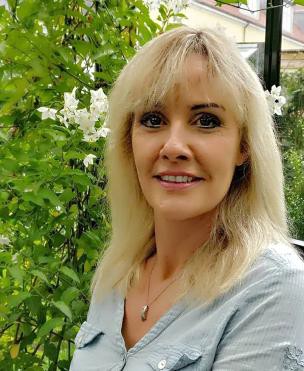 